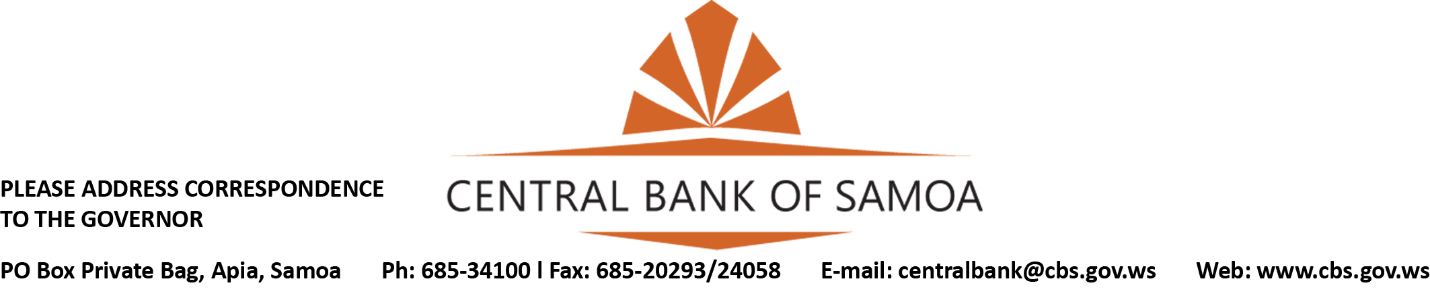 15/10/21PRESS RELEASETo ALL Former Policy Holders – Progressive Insurance:We seek the assistance of all policy holders of the former Insurance Firm of Progressive Insurance, to provide the following information to the Central Bank for the 12 month period from 18 September 2020 to 17 September 2021:Type of policy;Period of coverage;Premiums paid;Liabilities/outstanding claims;Receipts.[Note: Please submit all the information no later than 22 October 2021].The purpose of this is to ensure that the Central Bank offers a form of assistance in addressing this matter, especially from the period in which the policy lapsed during the voluntary liquidation date of 17 September 2021.  But please note that this is not a form of guarantee of any sort. However, we may only offer assistance provided we have your details. We reserve the right to accept or reject any matter submitted.End of Press Release